附件：参会回执单位名称单位名称地址及邮编地址及邮编姓名性别职务手机邮箱酒店选择开票信息开票信息发票抬头：发票抬头：公司注册电话：公司注册电话：开票信息开票信息税号：税号：开户银行：开户银行：开票信息开票信息公司注册地址：公司注册地址：银行账号：银行账号：汇款方式汇款方式收款单位：安徽中铁工程技术服务有限责任公司账    号：175203469806开 户 行：中国银行合肥望江中路支行汇款用途：BIM学术会议+姓名（请务必注明）收款单位：安徽中铁工程技术服务有限责任公司账    号：175203469806开 户 行：中国银行合肥望江中路支行汇款用途：BIM学术会议+姓名（请务必注明）收款单位：安徽中铁工程技术服务有限责任公司账    号：175203469806开 户 行：中国银行合肥望江中路支行汇款用途：BIM学术会议+姓名（请务必注明）收款单位：安徽中铁工程技术服务有限责任公司账    号：175203469806开 户 行：中国银行合肥望江中路支行汇款用途：BIM学术会议+姓名（请务必注明）工程观摩选择工程观摩选择是否参观：□是         □否是否参观：□是         □否是否参观：□是         □否是否参观：□是         □否备注备注是否提交论文：□是         □否是否提交论文：□是         □否是否提交论文：□是         □否是否提交论文：□是         □否备注备注是否参与主题交流：□是     否      演讲人：_________  演讲题目：________________________________________是否参与主题交流：□是     否      演讲人：_________  演讲题目：________________________________________是否参与主题交流：□是     否      演讲人：_________  演讲题目：________________________________________是否参与主题交流：□是     否      演讲人：_________  演讲题目：________________________________________说明：注册中国图学学会会员：登录中国图学学会官网，点击上方“会员注册”，或者登录“中国图学学会”微信公众号，点击：会员服务—申请入会，请选择“建筑信息模型（BIM）专委会”；扫描二维码可直接报名；注册报到及会议会场在合肥万达嘉华酒店、万达文华酒店，建议参会人员住宿首选嘉华酒店；请您务必在2018年11月20日前将参会信息回执发送至秘书组邮箱117088207@qq.com；由于房间数量有限，请于2018年11月20日前完成房间预订。酒店将根据先后顺序安排房间，如您预订的房型已满，将及时与您联系调整预订房间，或由您自行安排住宿。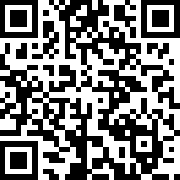 参会联系：肖丽娜 18326056005，0551-65249317；贾维露 18810605580，010-62782706；          施  萌 18956561699，0551-65249317；楚跃峰 18356005624，0551-65249317。说明：注册中国图学学会会员：登录中国图学学会官网，点击上方“会员注册”，或者登录“中国图学学会”微信公众号，点击：会员服务—申请入会，请选择“建筑信息模型（BIM）专委会”；扫描二维码可直接报名；注册报到及会议会场在合肥万达嘉华酒店、万达文华酒店，建议参会人员住宿首选嘉华酒店；请您务必在2018年11月20日前将参会信息回执发送至秘书组邮箱117088207@qq.com；由于房间数量有限，请于2018年11月20日前完成房间预订。酒店将根据先后顺序安排房间，如您预订的房型已满，将及时与您联系调整预订房间，或由您自行安排住宿。参会联系：肖丽娜 18326056005，0551-65249317；贾维露 18810605580，010-62782706；          施  萌 18956561699，0551-65249317；楚跃峰 18356005624，0551-65249317。说明：注册中国图学学会会员：登录中国图学学会官网，点击上方“会员注册”，或者登录“中国图学学会”微信公众号，点击：会员服务—申请入会，请选择“建筑信息模型（BIM）专委会”；扫描二维码可直接报名；注册报到及会议会场在合肥万达嘉华酒店、万达文华酒店，建议参会人员住宿首选嘉华酒店；请您务必在2018年11月20日前将参会信息回执发送至秘书组邮箱117088207@qq.com；由于房间数量有限，请于2018年11月20日前完成房间预订。酒店将根据先后顺序安排房间，如您预订的房型已满，将及时与您联系调整预订房间，或由您自行安排住宿。参会联系：肖丽娜 18326056005，0551-65249317；贾维露 18810605580，010-62782706；          施  萌 18956561699，0551-65249317；楚跃峰 18356005624，0551-65249317。说明：注册中国图学学会会员：登录中国图学学会官网，点击上方“会员注册”，或者登录“中国图学学会”微信公众号，点击：会员服务—申请入会，请选择“建筑信息模型（BIM）专委会”；扫描二维码可直接报名；注册报到及会议会场在合肥万达嘉华酒店、万达文华酒店，建议参会人员住宿首选嘉华酒店；请您务必在2018年11月20日前将参会信息回执发送至秘书组邮箱117088207@qq.com；由于房间数量有限，请于2018年11月20日前完成房间预订。酒店将根据先后顺序安排房间，如您预订的房型已满，将及时与您联系调整预订房间，或由您自行安排住宿。参会联系：肖丽娜 18326056005，0551-65249317；贾维露 18810605580，010-62782706；          施  萌 18956561699，0551-65249317；楚跃峰 18356005624，0551-65249317。说明：注册中国图学学会会员：登录中国图学学会官网，点击上方“会员注册”，或者登录“中国图学学会”微信公众号，点击：会员服务—申请入会，请选择“建筑信息模型（BIM）专委会”；扫描二维码可直接报名；注册报到及会议会场在合肥万达嘉华酒店、万达文华酒店，建议参会人员住宿首选嘉华酒店；请您务必在2018年11月20日前将参会信息回执发送至秘书组邮箱117088207@qq.com；由于房间数量有限，请于2018年11月20日前完成房间预订。酒店将根据先后顺序安排房间，如您预订的房型已满，将及时与您联系调整预订房间，或由您自行安排住宿。参会联系：肖丽娜 18326056005，0551-65249317；贾维露 18810605580，010-62782706；          施  萌 18956561699，0551-65249317；楚跃峰 18356005624，0551-65249317。说明：注册中国图学学会会员：登录中国图学学会官网，点击上方“会员注册”，或者登录“中国图学学会”微信公众号，点击：会员服务—申请入会，请选择“建筑信息模型（BIM）专委会”；扫描二维码可直接报名；注册报到及会议会场在合肥万达嘉华酒店、万达文华酒店，建议参会人员住宿首选嘉华酒店；请您务必在2018年11月20日前将参会信息回执发送至秘书组邮箱117088207@qq.com；由于房间数量有限，请于2018年11月20日前完成房间预订。酒店将根据先后顺序安排房间，如您预订的房型已满，将及时与您联系调整预订房间，或由您自行安排住宿。参会联系：肖丽娜 18326056005，0551-65249317；贾维露 18810605580，010-62782706；          施  萌 18956561699，0551-65249317；楚跃峰 18356005624，0551-65249317。